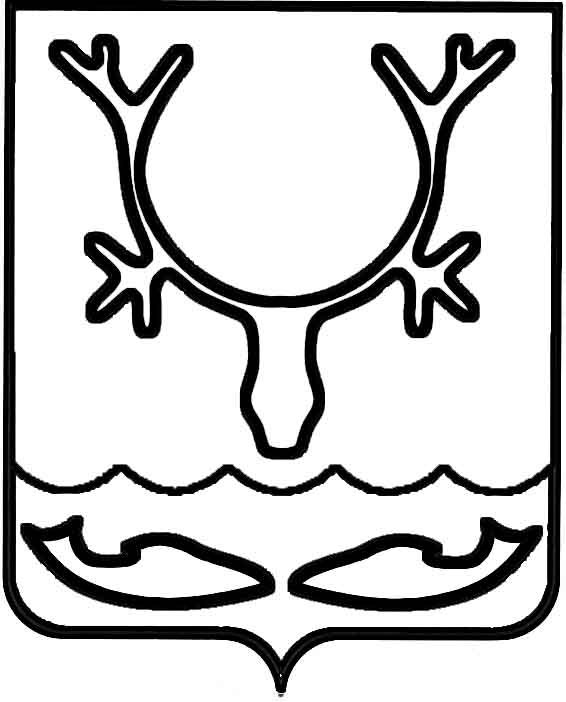 Администрация МО "Городской округ "Город Нарьян-Мар"ПОСТАНОВЛЕНИЕот “____” __________________ № ____________		г. Нарьян-МарО внесении изменений в постановление Администрации МО "Городской округ "Город Нарьян-Мар" от 31.08.2018 № 586Руководствуясь статьей 179 Бюджетного кодекса Российской Федерации, решением Совета городского округа "Город Нарьян-Мар от 13.12.2018 № 574-р 
"О бюджете МО "Городской округ "Город Нарьян-Мар" на 2019 год и на плановый период 2020 и 2021 годов", решением Совета городского округа "Город Нарьян-Мар" от 21.03.2019 № 606-р "О внесении изменений в решение "О бюджете МО "Городской округ "Город Нарьян-Мар на 2019 год и на плановый период 2020 и 2021 годов", Порядком разработки, реализации и оценки эффективности муниципальных программ муниципального образования "Городской округ "Город Нарьян-Мар", утвержденным постановлением Администрации МО "Городской округ "Город Нарьян-Мар" от 10.07.2018 № 453, Администрация МО "Городской округ "Город Нарьян-Мар"П О С Т А Н О В Л Я Е Т:Внести изменения в постановление Администрации МО "Городской округ "Город Нарьян-Мар" от 31.08.2018 № 586 "Об утверждении муниципальной программы муниципального образования "Городской округ "Город Нарьян-Мар" "Формирование комфортной городской среды г. Нарьян-Мара" согласно Приложению.Настоящее постановление вступает в силу со дня его подписания 
и подлежит официальному опубликованию. Приложениек постановлению Администрации МО "Городской округ "Город Нарьян-Мар"от 29.03.2019 № 361Изменения в постановление Администрации МО "Городской округ "Город Нарьян-Мар"от 31.08.2018 № 586Наименование постановления Администрации МО "Городской округ "Город Нарьян-Мар" от 31.08.2018 № 586 "Об утверждении муниципальной программы муниципального образования "Городской округ "Город Нарьян-Мар" "Формирование комфортной городской среды г. Нарьян-Мара" (далее – постановление) изложить в следующей редакции: "Об утверждении муниципальной программы муниципального образования "Городской округ "Город Нарьян-Мар" "Формирование комфортной городской среды в муниципальном образовании "Городской округ "Город Нарьян-Мар".Пункт 1 постановления изложить в следующей редакции: "Утвердить муниципальную программу муниципального образования "Городской округ "Город Нарьян-Мар" " Формирование комфортной городской среды в муниципальном образовании "Городской округ "Город Нарьян-Мар" согласно Приложению.".В Приложении к постановлению наименование муниципальной программы МО "Городской округ "Город Нарьян-Мар" "Формирование комфортной городской среды г. Нарьян-Мара" изложить в следующей редакции:"Муниципальная программа муниципального образования "Городской округ "Город Нарьян-Мар" " Формирование комфортной городской среды в муниципальном образовании "Городской округ "Город Нарьян-Мар".4.	В паспорте муниципальной программы муниципального образования "Городской округ "Город Нарьян-Мар" " Формирование комфортной городской среды г. Нарьян-Мара " (далее – Программа):4.1.	в наименовании паспорта и в строке "Наименование муниципальной программы" слова "г. Нарьян-Мара" заменить словами "в муниципальном образовании "Городской округ "Город Нарьян-Мар"; 4.2.	строку "Цели муниципальной программы" изложить в следующей редакции: "";4.3.	наименование строки "Перечень целевых показателей муниципальной программы" заменить на "Целевые показатели муниципальной программы";4.4.	строку "Этапы и сроки реализации муниципальной программы" изложить в следующей редакции: "";4.5.	строку "Объемы бюджетных ассигнований муниципальной программы 
(в разбивке по источникам финансирования)" изложить в следующей редакции: "";4.6.	в строке "Ожидаемые результаты реализации муниципальной программы" в абзаце третьем цифру "35" заменить цифрой "36".5.	В абзаце пятом раздела III слово "вовлечение" заменить словами "обеспечение вовлечения".6.	В разделе IV пункт 4.2 исключить.7.	Раздел V изложить в следующей редакции:"V. Сроки и этапы реализации муниципальной программыМуниципальная программа реализуется в 2019 – 2024 годы.".8.	В разделе VI:8.1.	наименование раздела "Ресурсное обеспечение программы" заменить 
на "Ресурсное обеспечение муниципальной программы"; 8.2.	абзац первый изложить в следующей редакции:"Финансирование мероприятий муниципальной программы осуществляется 
за счет средств окружного, городского бюджетов, иных источников. Объемы бюджетных ассигнований муниципальной программы утверждаются законом Ненецкого автономного округа об окружном бюджете на очередной финансовый год и на плановый период и решением Совета городского округа "Город Нарьян-Мар" 
о бюджете МО "Городской округ "Город Нарьян-Мар" на очередной финансовый год и на плановый период.".9.	Наименование раздела VIII "Перечень мероприятий муниципальной программы" заменить на "Перечень программных мероприятий".10.	В разделе IX "Ожидаемые результаты реализации муниципальной программы":10.1.	в абзаце первом цифры "2023" заменить цифрами "2024";10.2.	в абзаце втором цифру "35" заменить цифрой "36";10.3.	в абзаце третьем цифру "7" заменить цифрой "11".11.	Паспорт подпрограммы 1 изложить в следующей редакции:"".12.	В пункте 1.3 подпрограммы 1:12.1.	в абзаце первом слова "города Нарьян-Мара" заменить словами "муниципального образования";12.2.	в абзаце третьем после слов "дворовых" дополнить словами 
"и общественных".13.	В пункте 1.4 подпрограммы 1:13.1.	в абзаце втором слова ", ед." исключить;13.2.	в абзаце третьем слова ", ед." исключить;13.3.	в абзаце четвертом слова ", %" исключить.14.	в пункте 1.5 подпрограммы 1 цифры "2023" заменить цифрами "2024".15.	Абзац первый пункта 1.6 подпрограммы 1 изложить в следующей редакции:"Финансовое обеспечение подпрограммы 1 осуществляется за счет средств окружного, городского бюджетов, иных источников. Объемы бюджетных ассигнований на реализацию подпрограммы 1 утверждаются законом Ненецкого автономного округа об окружном бюджете на очередной финансовый год 
и на плановый период и решением Совета городского округа "Город Нарьян-Мар" 
о бюджете МО "Городской округ "Город Нарьян-Мар" на очередной финансовый год и на плановый период.".16.	Наименование пункта 1.7 подпрограммы 1 "Перечень программных мероприятий" заменить на "Перечень мероприятий подпрограммы".17.	Пункт 1.8 подпрограммы 1 изложить в следующей редакции:"Реализация подпрограммы 1 будет способствовать повышению уровня благоустройства дворовых и общественных территорий, качества жизни населения, улучшению внешнего облика города, в том числе в результате реализации подпрограммы планируется:-	увеличить количество обустроенных дворовых территорий до 36 ед.;-	увеличить количество обустроенных общественных территорий до 11 ед.".18.	В паспорте подпрограммы 2:18.1.	после строки "Ответственный исполнитель подпрограммы" дополнить строкой следующего содержания:"";18.2.	наименование строки "Перечень целевых показателей подпрограммы" заменить на "Целевые показатели подпрограммы";18.3.	наименование строки "Этапы и сроки реализации подпрограммы" заменить на "Сроки и этапы реализации подпрограммы";18.4.	строку "Объем бюджетных ассигнований подпрограммы (в разбивке 
по источникам финансирования)" изложить в следующей редакции:"";18.5.	наименование строки "Ожидаемые результаты реализации муниципальной программы" заменить на "Ожидаемые результаты реализации подпрограммы".19.	Абзац первый пункта 1.3 подпрограммы 2 изложить в следующей редакции:"Целью подпрограммы 2 является создание условий для системного повышения качества и комфорта городской среды на территории муниципального образования "Городской округ "Город Нарьян-Мар" путем реализации ежегодных мероприятий по благоустройству мест массового отдыха жителей города (парков)".20.	Наименование пункта 1.4 подпрограммы 2 "Целевые показатели достижения цели" заменить на "Целевые показатели достижения целей и задач".21.	В пункте 1.5 подпрограммы 2:21.1.	наименование пункта "Сроки и этапы реализации подпрограммы 2" заменить на "Сроки и этапы реализации подпрограммы";21.2.	цифры "2023" заменить цифрами "2024".22.	Наименование пункта 1.7 подпрограммы 2 "Перечень программных мероприятий" заменить на "Перечень мероприятий подпрограммы".23.	Приложение № 1 к Программе изложить в следующей редакции:"Приложение № 1к муниципальной программемуниципального образования "Городской округ "Город Нарьян-Мар" "Формирование комфортной городской среды в муниципальном образовании "Городской округ "Город Нарьян-Мар"Переченьцелевых показателеймуниципальной программы МО "Городской округ "Город Нарьян-Мар""Формирование комфортной городской среды в муниципальном образовании "Городской округ "Город Нарьян-Мар"Ответственный исполнитель: управление строительства, жилищно-коммунального хозяйства и градостроительной деятельности Администрации муниципального образования "Городской округ "Город Нарьян-Мар"".24.	Приложение № 2 к Программе изложить в следующей редакции:"Приложение № 2к муниципальной программе муниципального образования "Городской округ "Город Нарьян-Мар" "Формирование комфортной городской среды в муниципальном образовании "Городской округ "Город Нарьян-Мар"Ресурсное обеспечение муниципальной программыМО "Городской округ "Город Нарьян-Мар" "Формирование комфортной городской среды в муниципальном образовании "Городской округ "Город Нарьян-Мар"Ответственный исполнитель: управление строительства, жилищно-коммунального хозяйства и градостроительной деятельности Администрации муниципального образования "Городской округ "Город Нарьян-Мар".".25.	Приложение № 3 к Программе изложить в следующей редакции:"Приложение № 3к муниципальной программемуниципального образования "Городской округ "Город Нарьян-Мар""Формирование комфортной городскойсреды в муниципальном образовании"Городской округ "Город Нарьян-Мар"Переченьмероприятий муниципальной программыМО "Городской округ "Город Нарьян-Мар" "Формирование комфортной городской среды в муниципальном образовании "Городской округ "Город Нарьян-Мар"Ответственный исполнитель: управление строительства, жилищно-коммунального хозяйства и градостроительной деятельности Администрации муниципального образования "Городской округ "Город Нарьян-Мар".".26.	Приложение № 5 к  Программе изложить в следующей редакции:"Приложение № 5к муниципальной программе МО"Городской округ "Город Нарьян-Мар""Формирование комфортной городской среды в муниципальном образовании "Городской округ "Город Нарьян-Мар"Адресный переченьмногоквартирных домов, дворовые территории которых подлежатблагоустройству в 2019 – 2024 годах в рамках приоритетногопроекта "Формирование комфортной городской среды"".27. Приложение № 6 к  Программе изложить в следующей редакции:"Приложение № 6к муниципальной программе МО"Городской округ "Город Нарьян-Мар""Формирование комфортной  городской среды в муниципальном образовании "Городской округ "Город Нарьян-Мар"Переченьобщественных территорий, подлежащих благоустройству в 2019 – 2024 годах в рамках приоритетного проекта"Формирование комфортной городской среды"2903.2019361Глава МО "Городской округ "Город Нарьян-Мар" О.О.БелакЦели муниципальной программыСоздание благоприятных условий для системного повышения качества и комфорта городской среды на территории муниципального образования "Городской округ "Город Нарьян-Мар" и организации мероприятий массового отдыха жителей муниципального образования "Городской округ "Город Нарьян-Мар"Сроки и этапы реализации муниципальной программыМуниципальная программа реализуется 
в 2019 - 2024 годы. Этапы реализации муниципальной программы не выделяютсяОбъемы и источники финансирования муниципальной программыОбщий объем финансирования муниципальной программы составляет 370 285,4 тыс. рублей, 
в том числе по годам:2019 год – 136 205,6 тыс. руб.;2020 год – 126 338,1 тыс. руб.;2021 год – 43 863,9  тыс. руб.;2022 год – 63 877,8 тыс. руб.; 2023 год – 0,0 тыс. руб.;2024 год – 0,0 тыс. руб.Из них:объем финансирования муниципальной программы 
за счет средств из окружного бюджета составляет 
354 399,5 тыс. рублей, 
в том числе по годам:2019 год – 127 342,1 тыс. руб.;2020 год – 122 548,0 тыс. руб.;2021 год – 42 548,0 тыс. руб.;2022 год – 61 961,4 тыс. руб.; 2023 год – 0,0 тыс. руб.;2024 год – 0,0 тыс. руб.за счет средств бюджета МО "Городской округ "Город Нарьян-Мар" составляет 15 734,9 тыс. рублей, 
в том числе по годам:2019 год – 8 712,5 тыс. руб.;2020 год – 3 790,1 тыс. руб.;2021 год – 1 315,9 тыс. руб.;2022 год – 1 916,4 тыс. руб.; 2023 год – 0,0 тыс. руб.;2024 год – 0,0 тыс. руб.иные источники – 151,0 тыс. рублей, в том числе 
по годам:2019 год – 151,0 тыс. руб.;2020 год – 0,0 тыс. руб.;2021 год – 0,0 тыс. руб.;2022 год – 0,0 тыс. руб.; 2023 год – 0,0 тыс. руб.;2024 год – 0,0 тыс. руб.Наименование подпрограммыПодпрограмма 1 "Приоритетный проект "Формирование комфортной городской среды (благоустройство дворовых 
и общественных территорий)" (далее – подпрограмма 1)Ответственный исполнитель подпрограммыУправление строительства, жилищно-коммунального хозяйства и градостроительной деятельности Администрации МО "Городской округ "Город Нарьян-Мар"Соисполнители подпрограммыМуниципальное казенное учреждение "Управление городского хозяйства г. Нарьян-Мара"Цели подпрограммыСоздание условий для системного повышения качества 
и комфорта городской среды на территории муниципального образованияЗадачи подпрограммыОбеспечение мероприятий по благоустройству дворовых 
и общественных территорий;обеспечение мероприятий по созданию мест для организации досуга детей и молодёжи;поддержка инициативы населения в вопросах благоустройства дворовых территорийЦелевые показатели подпрограммыКоличество благоустроенных дворовых территорий.Количество благоустроенных общественных территорий.Доля благоустроенных дворовых территорий от общего количества дворовых территорий, подлежащих благоустройству в рамках муниципальной программы.Сроки и этапы реализации подпрограммыПодпрограмма реализуется в течение 2019 - 2024 годовОбъемы и источники финансирования подпрограммыОбщий объем финансирования подпрограммы 1 составляет 
349 666,8 тыс. рублей, в том числе по годам:2019 год – 125 896,3 тыс. руб.;2020 год – 116 028,8 тыс. руб.;2021 год – 43 863,9  тыс. руб.;2022 год – 63 877,8 тыс. руб.; 2023 год – 0,0 тыс. руб.;2024 год – 0,0 тыс. руб.Из них:объем финансирования подпрограммы 1  за счет средств 
из окружного бюджета составляет 334 399,5 тыс. рублей, 
в том числе по годам:2019 год – 117 342,1 тыс. руб.;2020 год – 112 548,0 тыс. руб.;2021 год – 42 548,0 тыс. руб.;2022 год – 61 961,4 тыс. руб.; 2023 год – 0,0 тыс. руб.;2024 год – 0,0 тыс. руб.за счет средств бюджета МО "Городской округ "Город Нарьян-Мар" составляет 15 116,3 тыс. рублей, 
в том числе по годам:2019 год – 8 403,2 тыс. руб.;2020 год – 3 480,8 тыс. руб.;2021 год – 1 315,9 тыс. руб.;2022 год – 1 916,4 тыс. руб.; 2023 год – 0,0 тыс. руб.;2024 год – 0,0 тыс. руб.иные источники – 151,0 тыс. рублей, в том числе по годам:2019 год – 151,0 тыс. руб.;2020 год – 0,0 тыс. руб.;2021 год – 0,0 тыс. руб.;2022 год – 0,0 тыс. руб.; 2023 год – 0,0 тыс. руб.;2024 год – 0,0 тыс. руб.Ожидаемые результаты реализации подпрограммыПовышение уровня благоустройства дворовых и общественных территорий, качества жизни населения, улучшение внешнего облика города, в том числе в результате реализации подпрограммы планируется:- увеличить количество обустроенных дворовых территорий до 36 ед.;- увеличить количество обустроенных общественных территорий до 11 ед.Соисполнители подпрограммыМуниципальное казенное учреждение "Управление городского хозяйства г. Нарьян-Мара"Объемы и источники финансирования подпрограммыОбщий объем финансирования подпрограммы 2 составляет 
20 618,6 тыс. рублей, в том числе по годам:2019 год – 10 309,3 тыс. руб.;2020 год – 10 309,3 тыс. руб.;2021 год – 0,0  тыс. руб.;2022 год –0,0 тыс. руб.; 2023 год – 0,0 тыс. руб.; 2024 год – 0,0 тыс. руб.Из них:объем финансирования подпрограммы 2 за счет средств 
из окружного бюджета составляет 20 000,0 тыс. рублей, 
в том числе по годам:2019 год – 10 000,0 тыс. руб.;2020 год – 10 000,0 тыс. руб.;2021 год – 0,0 тыс. руб.;2022 год – 0,0 тыс. руб.; 2023 год – 0,0 тыс. руб.;2024 год – 0,0 тыс. руб.за счет средств бюджета МО "Городской округ "Город Нарьян-Мар" составляет 618,6 тыс. рублей, 
в том числе по годам:2019 год – 309,3 тыс. руб.;2020 год – 309,3 тыс. руб.;2021 год – 0,0 тыс. руб.;2022 год – 0,0 тыс. руб.; 2023 год – 0,0 тыс. руб.;2024 год – 0,0 тыс. руб.№ п/пНаименованиеединица измеренияЗначения целевых показателейЗначения целевых показателейЗначения целевых показателейЗначения целевых показателейЗначения целевых показателейЗначения целевых показателейЗначения целевых показателейЗначения целевых показателей№ п/пНаименованиеединица измерениябазовый 2018 год2019 год2019 год2020 год2021 год2022 год2023 год2024 годАБ122345671Количество благоустроенных дворовых территорий на территории муниципального образования за период реализации указанной муниципальной программышт.111243636362Количество благоустроенных общественных территорий на территории муниципального образования за период реализации указанной муниципальной программышт.37711111111113Количество парков, обустроенных на территории муниципального образования за период реализации указанной муниципальной программыед.01111111Подпрограмма "Формирование комфортной городской среды (благоустройство дворовых и общественных территорий)"Подпрограмма "Формирование комфортной городской среды (благоустройство дворовых и общественных территорий)"Подпрограмма "Формирование комфортной городской среды (благоустройство дворовых и общественных территорий)"Подпрограмма "Формирование комфортной городской среды (благоустройство дворовых и общественных территорий)"Подпрограмма "Формирование комфортной городской среды (благоустройство дворовых и общественных территорий)"Подпрограмма "Формирование комфортной городской среды (благоустройство дворовых и общественных территорий)"Подпрограмма "Формирование комфортной городской среды (благоустройство дворовых и общественных территорий)"Подпрограмма "Формирование комфортной городской среды (благоустройство дворовых и общественных территорий)"Подпрограмма "Формирование комфортной городской среды (благоустройство дворовых и общественных территорий)"Подпрограмма "Формирование комфортной городской среды (благоустройство дворовых и общественных территорий)"1Количество благоустроенных дворовых территорийшт.111243636362Количество благоустроенных общественных территорийшт.33711111111113Доля благоустроенных дворовых территорий от общего количества дворовых территорий, подлежащих благоустройству в рамках муниципальной программы%10010010010010010000Подпрограмма "Формирование комфортной городской среды (благоустройство парков)"Подпрограмма "Формирование комфортной городской среды (благоустройство парков)"Подпрограмма "Формирование комфортной городской среды (благоустройство парков)"Подпрограмма "Формирование комфортной городской среды (благоустройство парков)"Подпрограмма "Формирование комфортной городской среды (благоустройство парков)"Подпрограмма "Формирование комфортной городской среды (благоустройство парков)"Подпрограмма "Формирование комфортной городской среды (благоустройство парков)"Подпрограмма "Формирование комфортной городской среды (благоустройство парков)"Подпрограмма "Формирование комфортной городской среды (благоустройство парков)"Подпрограмма "Формирование комфортной городской среды (благоустройство парков)"1Количество реализованных проектов по благоустройству парковед.00111111Наименование муниципальной программы (подпрограммы)Источник финансированияОбъемы финансирования, тыс. руб.Объемы финансирования, тыс. руб.Объемы финансирования, тыс. руб.Объемы финансирования, тыс. руб.Объемы финансирования, тыс. руб.Объемы финансирования, тыс. руб.Объемы финансирования, тыс. руб.Наименование муниципальной программы (подпрограммы)Источник финансированияВсего2019 год2020 год2021 год2022 год2023 год2024 годАБ1234567Муниципальная программа "Формирование современной городской среды в муниципальном образовании "Городской округ "Город Нарьян-Мар"Итого, в том числе:370 285,4136 205,6126 338,143 863,963 877,80,00,0Муниципальная программа "Формирование современной городской среды в муниципальном образовании "Городской округ "Город Нарьян-Мар"окружной бюджет354 399,5127 342,1122 548,042 548,061 961,40,00,0Муниципальная программа "Формирование современной городской среды в муниципальном образовании "Городской округ "Город Нарьян-Мар"городской бюджет15 734,98 712,53 790,11 315,91 916,40,00,0Муниципальная программа "Формирование современной городской среды в муниципальном образовании "Городской округ "Город Нарьян-Мар"иные источники151,0151,00,00,00,00,00,0Подпрограмма 1 "Приоритетный проект "Формирование комфортной городской среды (благоустройство дворовых и общественных территорий)"Итого, в том числе:349 666,8125 896,3116 028,843 863,963 877,80,00,0Подпрограмма 1 "Приоритетный проект "Формирование комфортной городской среды (благоустройство дворовых и общественных территорий)"окружной бюджет334 399,5117 342,1112 548,042 548,061 961,40,00,0Подпрограмма 1 "Приоритетный проект "Формирование комфортной городской среды (благоустройство дворовых и общественных территорий)"городской бюджет15 116,38 403,23 480,81 315,91 916,40,00,0Подпрограмма 1 "Приоритетный проект "Формирование комфортной городской среды (благоустройство дворовых и общественных территорий)"иные источники151,0151,00,00,00,00,00,0Подпрограмма 2 "Приоритетный проект "Формирование комфортной городской среды (благоустройство парков)"Итого, в том числе:20 618,610 309,310 309,30,00,00,00,0Подпрограмма 2 "Приоритетный проект "Формирование комфортной городской среды (благоустройство парков)"окружной бюджет20 000,010 000,010 000,00,00,00,00,0Подпрограмма 2 "Приоритетный проект "Формирование комфортной городской среды (благоустройство парков)"городской бюджет618,6309,3309,30,00,00,00,0№ п/пНаименование мероприятияИсточник финансированияОбъемы финансирования, тыс. руб.Объемы финансирования, тыс. руб.Объемы финансирования, тыс. руб.Объемы финансирования, тыс. руб.Объемы финансирования, тыс. руб.Объемы финансирования, тыс. руб.Объемы финансирования, тыс. руб.№ п/пНаименование мероприятияИсточник финансированияВсего2019 год2020 год2021 год2022 год2023 год2024 годАБВ1234567Подпрограмма 1 "Приоритетный проект "Формирование комфортной городской среды (благоустройство дворовых и общественных территорий)"Подпрограмма 1 "Приоритетный проект "Формирование комфортной городской среды (благоустройство дворовых и общественных территорий)"Подпрограмма 1 "Приоритетный проект "Формирование комфортной городской среды (благоустройство дворовых и общественных территорий)"Подпрограмма 1 "Приоритетный проект "Формирование комфортной городской среды (благоустройство дворовых и общественных территорий)"Подпрограмма 1 "Приоритетный проект "Формирование комфортной городской среды (благоустройство дворовых и общественных территорий)"Подпрограмма 1 "Приоритетный проект "Формирование комфортной городской среды (благоустройство дворовых и общественных территорий)"Подпрограмма 1 "Приоритетный проект "Формирование комфортной городской среды (благоустройство дворовых и общественных территорий)"Подпрограмма 1 "Приоритетный проект "Формирование комфортной городской среды (благоустройство дворовых и общественных территорий)"Подпрограмма 1 "Приоритетный проект "Формирование комфортной городской среды (благоустройство дворовых и общественных территорий)"Подпрограмма 1 "Приоритетный проект "Формирование комфортной городской среды (благоустройство дворовых и общественных территорий)"1.1.Благоустройство дворовых территорий итого, том числе:63 877,80,00,00,063 877,80,00,01.1.Благоустройство дворовых территорий окружной бюджет61 961,40,00,00,061 961,40,00,01.1.Благоустройство дворовых территорий городской бюджет1 916,40,00,00,01 916,40,00,01.1.1.Поддержка муниципальных программ формирования современной городской средыитого, том числе:85 170,40,00,00,063 877,80,00,01.1.1.Поддержка муниципальных программ формирования современной городской средыокружной бюджет0,00,00,00,061 961,40,00,01.1.1.Поддержка муниципальных программ формирования современной городской средыгородской бюджет85 170,40,00,00,01 916,40,00,0Обустройство территорий жилых домов по ул. Рыбников в районе 
д. 3А, д. 6А, д. 6Б в городе Нарьян-Мареитого, том числе:21 292,60,00,00,021 292,60,00,0Обустройство территорий жилых домов по ул. Рыбников в районе 
д. 3А, д. 6А, д. 6Б в городе Нарьян-Мареокружной бюджет20 653,80,00,00,020 653,80,00,0Обустройство территорий жилых домов по ул. Рыбников в районе 
д. 3А, д. 6А, д. 6Б в городе Нарьян-Марегородской бюджет638,80,00,00,0638,80,00,0Обустройство территорий жилых домов: по ул. Титова в районе д. 3, д. 4;  по пер. Заполярный в районе д. 3; по ул. Оленная в районе д. 8; по ул. Рабочая в районе д. 33;           по ул. Калмыкова в районе д. 12А; по ул. Октябрьская в районе д. 7            в городе Нарьян-Мареитого, том числе:21 292,60,00,00,021 292,60,00,0Обустройство территорий жилых домов: по ул. Титова в районе д. 3, д. 4;  по пер. Заполярный в районе д. 3; по ул. Оленная в районе д. 8; по ул. Рабочая в районе д. 33;           по ул. Калмыкова в районе д. 12А; по ул. Октябрьская в районе д. 7            в городе Нарьян-Мареокружной бюджет20 653,80,00,00,020 653,80,00,0Обустройство территорий жилых домов: по ул. Титова в районе д. 3, д. 4;  по пер. Заполярный в районе д. 3; по ул. Оленная в районе д. 8; по ул. Рабочая в районе д. 33;           по ул. Калмыкова в районе д. 12А; по ул. Октябрьская в районе д. 7            в городе Нарьян-Марегородской бюджет638,80,00,00,0638,80,00,0Обустройство территорий жилых домов по пер. Северный в районе д. 9; по ул. Рабочая в районе д. 35; по ул. Ленина в районе д. 33Б; по ул. Пионерская в районе д. 24, д. 24А, д. 26А; по ул.60 лет Октября в районе д. 4, д. 2; по ул. Юбилейная в районе д. 36А, д. 34А; по ул. Ленина в районе д. 18; по ул. Первомайская в районе д. 34; по ул.60 лет Октября в районе д. 1;  по пер. Заполярный в районе д. 4; по ул. Явтысого в районе д. 3Б, д. 1А; по ул. Южная в районе д. 39; по ул. Строительная в районе д. 9Б; по ул. Рыбников в районе д. 8Б в городе Нарьян-Мареитого, том числе:10 646,30,00,00,010 646,30,00,0Обустройство территорий жилых домов по пер. Северный в районе д. 9; по ул. Рабочая в районе д. 35; по ул. Ленина в районе д. 33Б; по ул. Пионерская в районе д. 24, д. 24А, д. 26А; по ул.60 лет Октября в районе д. 4, д. 2; по ул. Юбилейная в районе д. 36А, д. 34А; по ул. Ленина в районе д. 18; по ул. Первомайская в районе д. 34; по ул.60 лет Октября в районе д. 1;  по пер. Заполярный в районе д. 4; по ул. Явтысого в районе д. 3Б, д. 1А; по ул. Южная в районе д. 39; по ул. Строительная в районе д. 9Б; по ул. Рыбников в районе д. 8Б в городе Нарьян-Мареокружной бюджет10 326,90,00,00,010 326,90,00,0Обустройство территорий жилых домов по пер. Северный в районе д. 9; по ул. Рабочая в районе д. 35; по ул. Ленина в районе д. 33Б; по ул. Пионерская в районе д. 24, д. 24А, д. 26А; по ул.60 лет Октября в районе д. 4, д. 2; по ул. Юбилейная в районе д. 36А, д. 34А; по ул. Ленина в районе д. 18; по ул. Первомайская в районе д. 34; по ул.60 лет Октября в районе д. 1;  по пер. Заполярный в районе д. 4; по ул. Явтысого в районе д. 3Б, д. 1А; по ул. Южная в районе д. 39; по ул. Строительная в районе д. 9Б; по ул. Рыбников в районе д. 8Б в городе Нарьян-Марегородской бюджет319,40,00,00,0319,40,00,0Обустройство территорий жилых домов по ул. Ленина в районе д. 37; по ул. Победы в районе д. 8А; по ул. Капитана Матросова в районе д. 8; по ул. Рыбников в районе д. 3Б; по ул. Ленина в районе д. 29; по ул. Меньшикова в районе д. 11, д. 13, д. 15; по ул. Ленина в районе д. 39; по ул. Ленина в районе д. 41Б;  по ул. Меньшикова в районе д. 10, д. 10А; по ул.60 лет СССР в районе д. 8, д. 2; по ул.60 лет СССР в районе д. 4  в городе Нарьян-Мареитого, том числе:10 646,30,00,00,010 646,30,00,0Обустройство территорий жилых домов по ул. Ленина в районе д. 37; по ул. Победы в районе д. 8А; по ул. Капитана Матросова в районе д. 8; по ул. Рыбников в районе д. 3Б; по ул. Ленина в районе д. 29; по ул. Меньшикова в районе д. 11, д. 13, д. 15; по ул. Ленина в районе д. 39; по ул. Ленина в районе д. 41Б;  по ул. Меньшикова в районе д. 10, д. 10А; по ул.60 лет СССР в районе д. 8, д. 2; по ул.60 лет СССР в районе д. 4  в городе Нарьян-Мареокружной бюджет10 326,90,00,00,010 326,90,00,0Обустройство территорий жилых домов по ул. Ленина в районе д. 37; по ул. Победы в районе д. 8А; по ул. Капитана Матросова в районе д. 8; по ул. Рыбников в районе д. 3Б; по ул. Ленина в районе д. 29; по ул. Меньшикова в районе д. 11, д. 13, д. 15; по ул. Ленина в районе д. 39; по ул. Ленина в районе д. 41Б;  по ул. Меньшикова в районе д. 10, д. 10А; по ул.60 лет СССР в районе д. 8, д. 2; по ул.60 лет СССР в районе д. 4  в городе Нарьян-Марегородской бюджет319,40,00,00,0319,40,00,01.2.Благоустройство общественных территорийитого, в  том числе:139 608,167 443,272 164,90,00,00,00,01.2.Благоустройство общественных территорийокружной бюджет135 419,965 419,970 000,00,00,00,00,01.2.Благоустройство общественных территорийгородской бюджет4 188,22 023,32 164,90,00,00,00,01.2.1.Софинансирование расходных обязательств по благоустройству территорий (Реализация комплексных проектов по благоустройству общественных территорий)итого, в  том числе:135 419,965 419,970 000,00,00,00,00,01.2.1.Софинансирование расходных обязательств по благоустройству территорий (Реализация комплексных проектов по благоустройству общественных территорий)окружной бюджет135 419,965 419,970 000,00,00,00,00,01.2.2.Реализация комплексных проектов по благоустройству общественных территорийитого, в  том числе:4 188,22 023,32 164,90,00,00,00,01.2.2.Реализация комплексных проектов по благоустройству общественных территорийгородской бюджет4 188,22 023,32 164,90,00,00,00,0Обустройство общественной территории (район улицы Смидовича (вдоль улицы Победы от Вечного огня)). 1 этапитого, в  том числе:67 443,267 443,20,00,00,00,00,0Обустройство общественной территории (район улицы Смидовича (вдоль улицы Победы от Вечного огня)). 1 этапокружной бюджет65 419,965 419,90,00,00,00,00,0Обустройство общественной территории (район улицы Смидовича (вдоль улицы Победы от Вечного огня)). 1 этапгородской бюджет2 023,32 023,30,00,00,00,00,0Обустройство общественной территории (район улицы Смидовича (вдоль улицы Победы от Вечного огня)). 2 этапитого, в  том числе:72 164,90,072 164,90,00,00,00,0Обустройство общественной территории (район улицы Смидовича (вдоль улицы Победы от Вечного огня)). 2 этапокружной бюджет70 000,00,070 000,00,00,00,00,0Обустройство общественной территории (район улицы Смидовича (вдоль улицы Победы от Вечного огня)). 2 этапгородской бюджет2 164,90,02 164,90,00,00,00,01.3.Региональный проект Ненецкого автономного округа "Формирование комфортной городской среды"итого, в  том числе:17 497,717 497,70,00,00,00,00,01.3.Региональный проект Ненецкого автономного округа "Формирование комфортной городской среды"окружной бюджет16 972,816 972,80,00,00,00,00,01.3.Региональный проект Ненецкого автономного округа "Формирование комфортной городской среды"городской бюджет524,9524,90,00,00,00,00,01.3.1.Реализация программ формирования современной городской средыитого, в  том числе:17 497,717 497,70,00,00,00,00,01.3.1.Реализация программ формирования современной городской средыокружной бюджет16 972,816 972,80,00,00,00,00,01.3.1.Реализация программ формирования современной городской средыгородской бюджет524,9524,90,00,00,00,00,0Устройство спортивной  игровой площадки по пер. Рождественский в районе д. 16 итого, в  том числе:10 476,710 476,70,00,00,00,00,0Устройство спортивной  игровой площадки по пер. Рождественский в районе д. 16 окружной бюджет10 162,410 162,40,00,00,00,00,0Устройство спортивной  игровой площадки по пер. Рождественский в районе д. 16 городской бюджет314,3314,30,00,00,00,00,0Обустройство общественной территории на пересечении ул. Ненецкой и ул. Смидовича  в районе Центра занятостиитого, в  том числе:7 021,07 021,00,00,00,00,00,0Обустройство общественной территории на пересечении ул. Ненецкой и ул. Смидовича  в районе Центра занятостиокружной бюджет6 810,46 810,40,00,00,00,00,0Обустройство общественной территории на пересечении ул. Ненецкой и ул. Смидовича  в районе Центра занятостигородской бюджет210,6210,60,00,00,00,00,0Обустройство общественной территории в районе перекрестка ул. Меньшикова и ул. 60-лет СССРитого, в  том числе:0,00,00,00,00,00,00,0Обустройство общественной территории в районе перекрестка ул. Меньшикова и ул. 60-лет СССРокружной бюджет0,00,00,00,00,00,00,0Обустройство общественной территории в районе перекрестка ул. Меньшикова и ул. 60-лет СССРгородской бюджет0,00,00,00,00,00,00,0Обустройство общественной территории   в районе ул. Комсомольская и Бондарнаяитого, в  том числе:0,00,00,00,00,00,00,0Обустройство общественной территории   в районе ул. Комсомольская и Бондарнаяокружной бюджет0,00,00,00,00,00,00,0Обустройство общественной территории   в районе ул. Комсомольская и Бондарнаягородской бюджет0,00,00,00,00,00,00,01.4.Благоустройство территорийитого, в  том числе:122 842,935 115,143 863,943 863,90,00,00,01.4.Благоустройство территорийокружной бюджет119 157,634 061,642 548,042 548,00,00,00,01.4.Благоустройство территорийгородской бюджет3 685,31 053,51 315,91 315,90,00,00,01.4.1.Cофинансирование расходных обязательств по благоустройству территорий (Реализация мероприятий по благоустройству территорий)итого, в  том числе:119 157,634 061,642 548,042 548,00,00,00,01.4.1.Cофинансирование расходных обязательств по благоустройству территорий (Реализация мероприятий по благоустройству территорий)окружной бюджет119 157,634 061,642 548,042 548,00,00,00,01.4.2.Реализация мероприятий по благоустройству территорийитого, в  том числе:3 685,31 053,51 315,91 315,90,00,00,01.4.2.Реализация мероприятий по благоустройству территорийгородской бюджет3 685,31 053,51 315,91 315,90,00,00,0Обустройство общественной территории на пересечении ул. Ненецкой и ул. Смидовича  в районе Центра занятостиитого, в  том числе:13 002,413 002,40,00,00,00,00,0Обустройство общественной территории на пересечении ул. Ненецкой и ул. Смидовича  в районе Центра занятостиокружной бюджет12 612,312 612,30,00,00,00,00,0Обустройство общественной территории на пересечении ул. Ненецкой и ул. Смидовича  в районе Центра занятостигородской бюджет390,1390,10,00,00,00,00,0Обустройство общественной территории  в районе средней школы № 5  итого, в  том числе:20 918,820 918,80,00,00,00,00,0Обустройство общественной территории  в районе средней школы № 5  окружной бюджет20 291,220 291,20,00,00,00,00,0Обустройство общественной территории  в районе средней школы № 5  городской бюджет627,6627,60,00,00,00,00,0Благоустройство общественной территории  в районе строения № 6 по  ул. им. В.И.Ленина  в городе Нарьян-Маре I этапитого, в  том числе:1 193,91 193,90,00,00,00,00,0Благоустройство общественной территории  в районе строения № 6 по  ул. им. В.И.Ленина  в городе Нарьян-Маре I этапокружной бюджет1 158,11 158,10,00,00,00,00,0Благоустройство общественной территории  в районе строения № 6 по  ул. им. В.И.Ленина  в городе Нарьян-Маре I этапгородской бюджет35,835,80,00,00,00,00,0Благоустройство общественной территории  в районе строения № 6 по  ул. им. В.И.Ленина  в городе Нарьян-Маре II этапитого, в  том числе:7 203,40,07 203,40,00,00,00,0Благоустройство общественной территории  в районе строения № 6 по  ул. им. В.И.Ленина  в городе Нарьян-Маре II этапокружной бюджет6 987,30,06 987,30,00,00,00,0Благоустройство общественной территории  в районе строения № 6 по  ул. им. В.И.Ленина  в городе Нарьян-Маре II этапгородской бюджет216,10,0216,10,00,00,00,0Обустройство общественной территории в микрорайоне "Старый аэропорт"итого, в  том числе:10 646,30,010 646,30,00,00,00,0Обустройство общественной территории в микрорайоне "Старый аэропорт"окружной бюджет10 326,90,010 326,90,00,00,00,0Обустройство общественной территории в микрорайоне "Старый аэропорт"городской бюджет319,40,0319,40,00,00,00,0Обустройство общественной территории в районе снесенного дома № 10 по ул. Смидовичаитого, в  том числе:10 738,10,010 738,10,00,00,00,0Обустройство общественной территории в районе снесенного дома № 10 по ул. Смидовичаокружной бюджет10 416,00,010 416,00,00,00,00,0Обустройство общественной территории в районе снесенного дома № 10 по ул. Смидовичагородской бюджет322,10,0322,10,00,00,00,0Обустройство территорий жилых домов по ул. М. Баева в районе д. 1, д. 2 , д.4 в городе Нарьян-Мареитого, в  том числе:15 276,10,015 276,10,00,00,00,0Обустройство территорий жилых домов по ул. М. Баева в районе д. 1, д. 2 , д.4 в городе Нарьян-Мареокружной бюджет14 817,80,014 817,80,00,00,00,0Обустройство территорий жилых домов по ул. М. Баева в районе д. 1, д. 2 , д.4 в городе Нарьян-Марегородской бюджет458,30,0458,30,00,00,00,0Обустройство территорий жилых домов по ул. Явтысого в районе 
д. 3, д. 3А, д. 5А в городе Нарьян-Мареитого, в  том числе:14 486,70,00,014 486,70,00,00,0Обустройство территорий жилых домов по ул. Явтысого в районе 
д. 3, д. 3А, д. 5А в городе Нарьян-Мареокружной бюджет14 052,10,00,014 052,10,00,00,0Обустройство территорий жилых домов по ул. Явтысого в районе 
д. 3, д. 3А, д. 5А в городе Нарьян-Марегородской бюджет434,60,00,0434,60,00,00,0Обустройство территорий жилых домов  по ул. Выучейского в районе д. 22 и ул. Ненецкая, д. 2, 
д. 4  в городе Нарьян-Мареитого, в  том числе:29 377,20,00,029 377,20,00,00,0Обустройство территорий жилых домов  по ул. Выучейского в районе д. 22 и ул. Ненецкая, д. 2, 
д. 4  в городе Нарьян-Мареокружной бюджет28 495,90,00,028 495,90,00,00,0Обустройство территорий жилых домов  по ул. Выучейского в районе д. 22 и ул. Ненецкая, д. 2, 
д. 4  в городе Нарьян-Марегородской бюджет881,30,00,0881,30,00,00,01.5.Обеспечение разработки проектов, согласования и оформление требований (разрешений) по объектам благоустройстваитого, в  том числе:4 495,04 495,00,00,00,00,00,01.5.Обеспечение разработки проектов, согласования и оформление требований (разрешений) по объектам благоустройствагородской бюджет4 495,04 495,00,00,00,00,00,01.5.1.Расходы на проекты, согласование и оформление требований (разрешений)итого, в  том числе:4 495,04 495,00,00,00,00,00,01.5.1.Расходы на проекты, согласование и оформление требований (разрешений)городской бюджет4 495,04 495,00,00,00,00,00,0 Разработка дизайн-проектовитого, в  том числе:350,0350,00,00,00,00,00,0 Разработка дизайн-проектовгородской бюджет350,0350,00,00,00,00,00,0Согласование проектовитого, в  том числе:245,0245,00,00,00,00,00,0Согласование проектовгородской бюджет245,0245,00,00,00,00,00,0Проектирование благоустройства территории в районе ул. Ленина, 44итого, в  том числе:3 900,03 900,00,00,00,00,00,0Проектирование благоустройства территории в районе ул. Ленина, 44городской бюджет3 900,03 900,00,00,00,00,00,01.6.Реализация проектов по поддержке местных инициатив  итого, в  том числе:1 345,31 345,30,00,00,00,00,01.6.Реализация проектов по поддержке местных инициатив  окружной бюджет887,8887,80,00,00,00,00,01.6.Реализация проектов по поддержке местных инициатив  городской бюджет306,5306,50,00,00,00,00,01.6.Реализация проектов по поддержке местных инициатив  иные источники151,0151,00,00,00,00,00,01.6.1.Субсидии бюджетам муниципальных образований Ненецкого автономного округа на реализацию проектов по поддержке местных инициатив итого, в  том числе:887,8887,80,00,00,00,00,01.6.1.Субсидии бюджетам муниципальных образований Ненецкого автономного округа на реализацию проектов по поддержке местных инициатив окружной бюджет887,8887,80,00,00,00,00,01.6.2.Софинансирование расходных обязательств по реализации проекта по поддержке местных инициативитого, в  том числе:306,5306,50,00,00,00,00,01.6.2.Софинансирование расходных обязательств по реализации проекта по поддержке местных инициативгородской бюджет306,5306,50,00,00,00,00,01.6.3.Софинансирование расходных обязательств по реализации проекта по поддержке местных инициатив за счет денежных средств физических и юридических лиц, в том числе добровольных пожертвованийитого, в  том числе:151,0151,00,00,00,00,00,01.6.3.Софинансирование расходных обязательств по реализации проекта по поддержке местных инициатив за счет денежных средств физических и юридических лиц, в том числе добровольных пожертвованийиные источники151,0151,00,00,00,00,00,0Благоустройство территории в районе д. № 42 по ул. им. 60 лет Октября итого, в  том числе:1 345,31 345,30,00,00,00,00,0Благоустройство территории в районе д. № 42 по ул. им. 60 лет Октября окружной бюджет887,8887,80,00,00,00,00,0Благоустройство территории в районе д. № 42 по ул. им. 60 лет Октября городской бюджет306,5306,50,00,00,00,00,0Благоустройство территории в районе д. № 42 по ул. им. 60 лет Октября иные источники151,0151,00,00,00,00,00,0Всего по Подпрограмме 1, в том числе:349 666,8125 896,3116 028,843 863,963 877,80,00,0за счет средств окружного бюджета334 399,5117 342,1112 548,042 548,061 961,40,00,0за счет средств городского бюджета15 116,38 403,23 480,81 315,91 916,40,00,0иные источники151,0151,00,00,00,00,00,0Подпрограмма 2 "Приоритетный проект "Формирование комфортной городской среды (благоустройство парков)"Подпрограмма 2 "Приоритетный проект "Формирование комфортной городской среды (благоустройство парков)"Подпрограмма 2 "Приоритетный проект "Формирование комфортной городской среды (благоустройство парков)"Подпрограмма 2 "Приоритетный проект "Формирование комфортной городской среды (благоустройство парков)"Подпрограмма 2 "Приоритетный проект "Формирование комфортной городской среды (благоустройство парков)"Подпрограмма 2 "Приоритетный проект "Формирование комфортной городской среды (благоустройство парков)"Подпрограмма 2 "Приоритетный проект "Формирование комфортной городской среды (благоустройство парков)"Подпрограмма 2 "Приоритетный проект "Формирование комфортной городской среды (благоустройство парков)"Подпрограмма 2 "Приоритетный проект "Формирование комфортной городской среды (благоустройство парков)"Подпрограмма 2 "Приоритетный проект "Формирование комфортной городской среды (благоустройство парков)"2Создание условий для массового отдыха жителей городского округа и организация обустройства мест массового отдыха населенияитого, том числе:20 618,610 309,310 309,30,00,00,00,02Создание условий для массового отдыха жителей городского округа и организация обустройства мест массового отдыха населенияокружной бюджет20 000,010 000,010 000,00,00,00,00,02Создание условий для массового отдыха жителей городского округа и организация обустройства мест массового отдыха населениягородской бюджет618,6309,3309,30,00,00,00,02.1.Софинансирование обустройства мест массового отдыха населения (городских парков)итого, том числе:20 000,010 000,010 000,00,00,00,00,02.1.Софинансирование обустройства мест массового отдыха населения (городских парков)окружной бюджет20 000,010 000,010 000,00,00,00,00,02.2.Обустройство мест массового отдыха населения (городских парков)итого, том числе:618,6309,3309,30,00,00,00,02.2.Обустройство мест массового отдыха населения (городских парков)городской бюджет618,6309,3309,30,00,00,00,0Обустройство городского парка в районе ул. Юбилейная в г. Нарьян-Мареитого, том числе:20 618,610 309,310 309,30,00,00,00,0Обустройство городского парка в районе ул. Юбилейная в г. Нарьян-Мареокружной бюджет20 000,010 000,010 000,00,00,00,00,0Обустройство городского парка в районе ул. Юбилейная в г. Нарьян-Марегородской бюджет618,6309,3309,30,00,00,00,0Всего по Подпрограмме 2, в том числе:20 618,610 309,310 309,30,00,00,00,0за счет средств окружного бюджета20 000,010 000,010 000,00,00,00,00,0за счет средств городского бюджета618,6309,3309,30,00,00,00,0ВСЕГО по программе, в том числе:ВСЕГО по программе, в том числе:ВСЕГО по программе, в том числе:370 285,4136 205,6126 338,143 863,963 877,80,00,0окружной бюджетокружной бюджетокружной бюджет354 399,5127 342,1122 548,042 548,061 961,40,00,0городской бюджетгородской бюджетгородской бюджет15 734,98 712,53 790,11 315,91 916,40,00,0иные источникииные источникииные источники151,0151,00,00,00,00,00,0№Наименование территорииГод реализации1.пер. М.Баева, д. 1, пер. М.Баева, д. 2, пер. М.Баева, д. 420202.ул. им. С.Н.Явтысого, д. 3, ул. им. С.Н.Явтысого, д. 3А,
 ул. им. С.Н.Явтысого, д. 5А20213.ул. им. И.П.Выучейского, д. 22, ул. Ненецкая, д. 2,ул. Ненецкая, д. 420214.ул. Рыбников, д. 3А, ул. Рыбников, д. 6А, 
ул. Рыбников, д. 6Б20225.ул. им. А.Ф.Титова, д. 3, ул. им. А.Ф.Титова, д. 420226.пер. Заполярный, д. 320227.ул. Оленная, д. 820228.ул. Рабочая, д. 3320229.ул. им. С.Н.Калмыкова, д. 12А202210.ул. Октябрьская, д. 7202211.пер. Северный, д. 9202212.ул. Рабочая, д. 35202213ул. им. В.И.Ленина, д. 33Б202214.ул. Пионерская, д. 24, ул. Пионерская, д. 24А,
ул. Пионерская, д. 26А202215.ул. им. 60-летия Октября, д. 4, ул. им. 60-летия Октября, 
д. 2202216.ул. Юбилейная, д. 36А, ул. Юбилейная, д. 34А202217.ул. им. В.И.Ленина, д. 18202218.ул. Первомайская, д. 34202219.ул. им. 60-летия Октября, д. 1202220.пер. Заполярный, д. 4202221.ул. им. С.Н.Явтысого, д. 3Б, ул. им. С.Н.Явтысого, д. 1А202222.ул. Южная, д. 39202223.ул. Строительная, д. 9Б202224.ул. Рыбников, д. 8Б202225.ул. им. В.И.Ленина, д. 37202226.ул. Победы, д. 8А202227.проезд им. капитана Матросова, д. 8202228.ул. Рыбников, д. 3Б202229.ул. им. В.И.Ленина, д. 29202230.ул. Меньшикова, д. 11, ул. Меньшикова, д. 13,
ул. Меньшикова, д. 15202231.ул. им. В.И.Ленина, д. 39202232.ул. им. В.И.Ленина, д. 41Б202233.ул. Меньшикова, д. 10, ул. Меньшикова, д. 10А202234.ул. им. 60-летия CCCР, д. 8, ул. им. 60-летия CCCР, д. 2202235.ул. им. 60-летия CCCР, д. 42022№ п/пНаименование территорииПланируемые виды работГод реализации1.Устройство спортивной игровой площадки 
по пер. Рождественский в районе д. 16- установка спортивного игрового комплекса;- покрытие площадки предусмотрено из резиновых плиток "EcoStep";- устройство освещения;- установка урн для сбора мусора;- установка скамеек;-устройство ограждения20192.Обустройство общественной территории на пересечении ул. Ненецкой и ул. Смидовича в районе Центра занятости- устройство пешеходной зоны;- устройство освещения;- установка скамеек;- озеленение;- установка урн для сбора мусора;- устройство декоративного озеленения;-устройство игрового комплекса;-устройство ограждения20193.Обустройство общественной территории в районе средней школы № 5- устройство подъездных путей;- устройство освещения;- установка урн для сбора мусора;- установка скамеек;- устройство газонов;- устройство парковок для автотранспорта и велосипедов;-устройство ограждения20194.Благоустройство общественной территории в районе строения 6 по ул. им. В.И.Ленина в городе Нарьян-Маре- устройство ограждения;- подсыпка площадки песком;- устройство освещения;- озеленение;- установка урн для сбора мусора;- установка скамеек20205.Обустройство общественной территории в районе перекрестка 
ул. Меньшикова 
и ул. 60-лет СССР- устройство спортивного комплекса;- устройство безопасного покрытия;- устройство освещения;- озеленение;- устройство ограждения20206.Обустройство общественной территории в районе 
ул. Комсомольская и Бондарная- установка детского игрового комплекса;- покрытие площадки предусмотрено из резиновых плиток "EcoStep";- устройство ограждения;- подсыпка площадки песком;- устройство освещения;- озеленение20207.Обустройство общественной территории в микрорайоне "Старый аэропорт"- установка спортивного игрового комплекса SynrgyBiueSky;- покрытие площадки предусмотрено из резиновых плиток "EcoStep";- устройство ограждения;- подсыпка площадки песком;- устройство освещения;- озеленение20208.Обустройство общественной территории в районе снесенного дома № 10 
по ул. Смидовича- устройство спортивной зоны2021